Huntsville Challenge TournamentSaturday, April 8, 4SS, TC G/70, d5: See the website Events Calendar for more information. Huntsville CHESS Club North Alabama, Sunny Street Café, Madison, Sundays 4:30 – 9:00If the student forces himself to examine all moves that smite, however absurd they may look at first glance, he is on the way to becoming a master of tactics. - Purdy __________    HCC    __________New HCC Board of Directors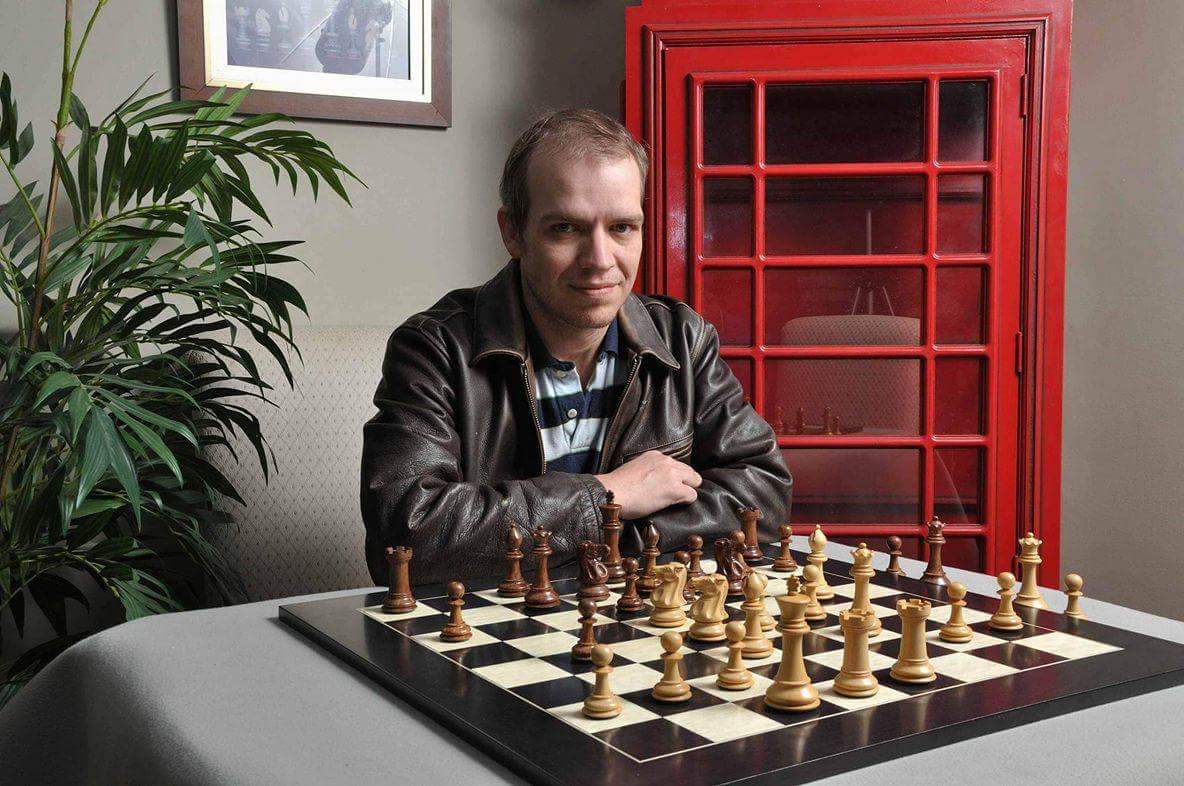 Josh McClellan – President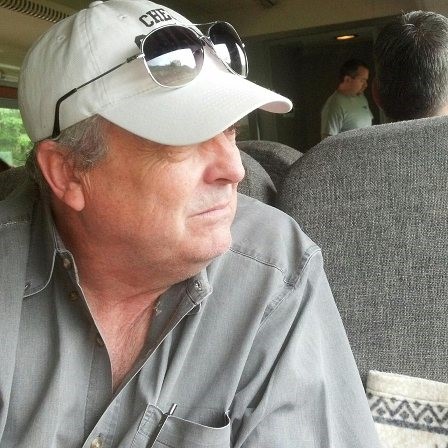 Don Maddox – Secretary 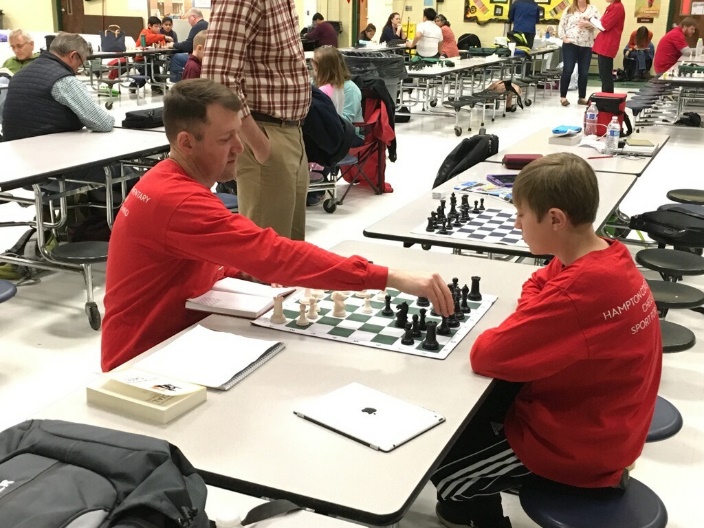 Patrick Dowd – Treasurer 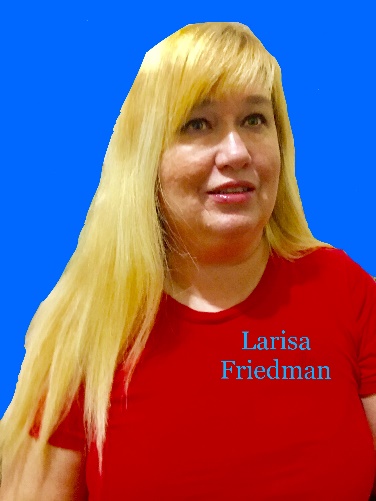 Larisa Friedman – Member at Large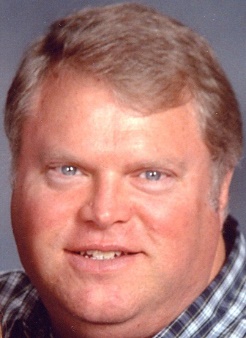 David Hayes – Member at Large__________    HCC    __________Website:	www.huntsvillecc.com MeetUp:	www.meetup.com/Huntsville-Chess-Club-Meetup/FaceBook:	www.facebook.com/huntsvilleccInstaGram:	www.instagram.com/huntsvillechessclub/?ref=badge Twitter:	twitter.com/huntsvillechessSponsorsSunny Street Café – host of our weekly meetings.  www.sunnystreetcafe.com House of Staunton – donor of prizes and club chess sets.  www.houseofstaunton.com 